KONUDİJİTAL TEDARİK ZİNCİRİ YÖNETİMİTedarik zinciri yönetiminde yeni anlayışlar, otomasyon (donanım, yazılım, iletişim ağı), veri analizi konuları irdelenerek özellikle dijital alandaki gelişmeler ve süreç yönetimi konuları değerlendirilecektir.İÇERİKDijital Dönüşüm ve BileşenleriOlgunluk Seviyesi Ölçüm Modelleri ve BoyutlarıBilgi TeknolojileriOrganizasyon YapısıKültür ve KaynaklarKullanılan Teknolojiler ve Uygulama AlanlarıSistem	Entegrasyonu	(Yatay	Entegrasyonda	Veri	İşleme	ve	Yazılım Konumlandırma)Büyük Veri, Analitik (Veriye Dayalı Karar Destek Sistemi)Yapay Zekâ (Tahminleme, Otomasyon)Blok Zinciri (Kimliklendirme, İzleme ve Kontrol, Akıllı Sözleşme)Platform Endüstrisi (B2B, B2C)Robotlar, AGV, WMS (Lojistik Operasyonlar)Bulut BilişimArtırılmış GerçeklikTedarik Zinciri Dönüşümü (Pandemi Öncesi – Sonrası)Uygulama Alan ÖrnekleriNereden, Nasıl Başlanmalı? Strateji Oluşturma SüreciSÜRE2 Saat – WebinarKONUŞMACIMuharrem GezerEk1 – Konuşmacı ÖzgeçmişiEk2 – TeklifEk1 – Konuşmacı ÖzgeçmişiMUHARREM GEZER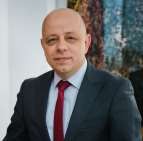 Elektronik Mühendisi25 Yıl IT Sektör Tecrübesi15 Yıl Uluslararası Şirketlerde YöneticilikFarklı Sektörlerde Dijital Dönüşüm Projeleri(İş Süreç Analizi, Dijital Dönüşüm Olgunluk Seviye Analizi, Strateji ve Yol Haritası Belirleme, Proje Yönetimi)Endüstri 4.0 Konusunda Uzman, Konuşmacı, Moderatör ve PanelistÜniversite, Enstitü ve Şirketlerde Eğitim (Aachenrwth, Fır, I40 Maturitycenter)Farklı Sektörel Dergi, Platformlarda MakalelerOnline SeminerlerÜniversite Konuk, Düzenli Öğretim Görevlisi (Beykoz Üniversitesi) i40Markt www.i40markt.com KurucusuWind Energy, Logistics, DF